AbtretungserklärungAmt derVorarlberger LandesregierungAbt. Wohnbauförderung (IIId)Römerstraße 156900 Bregenz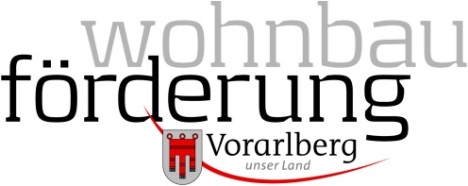 Version 1/2024Person im MietverhältnisPerson im MietverhältnisBeilage zum Antrag auf Wohnbeihilfe.Mit der Abtretungs-erklärung wird die Wohnbeihilfe direkt an die vermietende Person/Firma überwiesen.Nachname:Beilage zum Antrag auf Wohnbeihilfe.Mit der Abtretungs-erklärung wird die Wohnbeihilfe direkt an die vermietende Person/Firma überwiesen.Vorname:Beilage zum Antrag auf Wohnbeihilfe.Mit der Abtretungs-erklärung wird die Wohnbeihilfe direkt an die vermietende Person/Firma überwiesen.Postleitzahl und Ort:Beilage zum Antrag auf Wohnbeihilfe.Mit der Abtretungs-erklärung wird die Wohnbeihilfe direkt an die vermietende Person/Firma überwiesen.Straße/Hausnummer/TOPIch bin damit einverstanden, dass eine mir zustehende Wohnbeihilfe direkt auf das Konto der vermietenden Person/Firma angewiesen wird.Ich bin damit einverstanden, dass eine mir zustehende Wohnbeihilfe direkt auf das Konto der vermietenden Person/Firma angewiesen wird.Ich bin damit einverstanden, dass eine mir zustehende Wohnbeihilfe direkt auf das Konto der vermietenden Person/Firma angewiesen wird.Ich bin damit einverstanden, dass eine mir zustehende Wohnbeihilfe direkt auf das Konto der vermietenden Person/Firma angewiesen wird.Datum und Unterschrift der Person in MieteDatum und Unterschrift der Person in MieteDatum und Unterschrift der Person in MieteDatum und Unterschrift der Person in MieteVermietende Person/FirmaVermietende Person/FirmaBei juristischen Personen bzw. Firmen ist in den Feldern „Nachname“ und „Vorname“ der Firmenwortlaut anzugeben.Nachname:Bei juristischen Personen bzw. Firmen ist in den Feldern „Nachname“ und „Vorname“ der Firmenwortlaut anzugeben.Vorname:Bei juristischen Personen bzw. Firmen ist in den Feldern „Nachname“ und „Vorname“ der Firmenwortlaut anzugeben.Geburtsdatum:Bei juristischen Personen bzw. Firmen ist in den Feldern „Nachname“ und „Vorname“ der Firmenwortlaut anzugeben.Postleitzahl und Ort:Bei juristischen Personen bzw. Firmen ist in den Feldern „Nachname“ und „Vorname“ der Firmenwortlaut anzugeben.Straße/Hausnummer/TOPBei gemeinnützigen Bauträgern ist die Vorlage einer Bankbestätigung grundsätzlich nicht notwendig, außer es wird eine besondere Bankverbindung gewünscht.Ich bin/Wir sind damit einverstanden, dass eine der vermietenden Person/Firma zustehende Wohnbeihilfe auf das mit der beiliegenden Bankbestätigung bezeichnete Konto angewiesen wird.Ich bin/Wir sind damit einverstanden, dass eine der vermietenden Person/Firma zustehende Wohnbeihilfe auf das mit der beiliegenden Bankbestätigung bezeichnete Konto angewiesen wird.Ich bin/Wir sind damit einverstanden, dass eine der vermietenden Person/Firma zustehende Wohnbeihilfe auf das mit der beiliegenden Bankbestätigung bezeichnete Konto angewiesen wird.Ich bin/Wir sind damit einverstanden, dass eine der vermietenden Person/Firma zustehende Wohnbeihilfe auf das mit der beiliegenden Bankbestätigung bezeichnete Konto angewiesen wird.Bei gemeinnützigen Bauträgern ist die Vorlage einer Bankbestätigung grundsätzlich nicht notwendig, außer es wird eine besondere Bankverbindung gewünscht.Bei gemeinnützigen Bauträgern ist die Vorlage einer Bankbestätigung grundsätzlich nicht notwendig, außer es wird eine besondere Bankverbindung gewünscht.Bei gemeinnützigen Bauträgern ist die Vorlage einer Bankbestätigung grundsätzlich nicht notwendig, außer es wird eine besondere Bankverbindung gewünscht.Datum und Unterschrift der vermietenden Person/FirmaDatum und Unterschrift der vermietenden Person/FirmaDatum und Unterschrift der vermietenden Person/FirmaDatum und Unterschrift der vermietenden Person/Firma